FORMULIR PENYATAANSaya yang bertandatangan dibawah ini :Nama Peserta/ Tim			: .......................................................................................Ketua (Untuk Tim)			: .......................................................................................Alamat					: .......................................................................................					  .......................................................................................No. Telpon / HP / Whatsaap		: .......................................................................................Email					: .......................................................................................Instagram				: .......................................................................................Menyatakan bersedia tunduk dan patuh atas ketentuan yang berlaku :Karya yang dikumpulkan adalah karya asli (orisinil) dan merupakan gagasan asli peserta;Keputusan juri bersifat mutlak dan tidak dapat diganggu gugat;Seluruh materi sayembara menjadi hak guna dan hak cipta karya penyelenggara;Panitia berhak mengubah desain pemenang dengan tanpa menghilangkan ciri awal;Hasil Pemenang pertama tidak serta merta akan dijadikan landmark di perempatan Babalayar.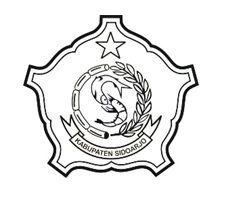 PEMERINTAH KABUPATEN SIDOARJODINAS LINGKUNGAN HIDUP DAN KEBERSIHANJl. Raya Siwalanpanji No. 36 Buduran SidoarjoTelepon. (031) 8963184Email : dlhk.sidoarjokab@gmail.com Website : sidoarjokab.go.id